CHEMISTRY PAPER 1NAME:………………………………………………Centre/Index No. ………. / ………545/ 1CHEMISTRY PAPER 11½ hoursUganda Certificate of EducationCHEMISTRYPaper 11 hour 30 minutesINSTRUCTIONS TO CANDIDATES:This paper consists of 50 objective type questions. Attempt ALL the questions in this paperYou are required to write the correct answer A, B, C or D in the box provided in the right hand side of each question.(H=1, C = 12, O = 16, Na= 23, Mg = 24, S = 32, Cl= 35.5, K = 39, Ca = 40, Fe =56, Ag = 108,I= 127, 1mole of gas occupies 22.4dm3 at S.T.P, 1 mole of a gas occupies 24dm3 at Room Temperature)Attempt all questions1.    Which one of the following mixture does NOT contain copper?Brass.Bronze.Solder.Duralumin.2.   A mixture of methyl orange and phenolphthalein can be separated by making the best       use of:separating funnel.difference in boiling points.difference in rate of movement over an absorbent material.difference in their solubility at different temperatures.3.   Lead(II) chloride is best prepared in the laboratory by:dissolving lead in concentrated hydrochloric acid.dissolving lead(II) oxide in dilute hydrochloric acid mixing cold lead(II) nitrate with sodium chloride.titrating lead(II) hydroxide with dilute hydrochloric acid.4.  A mixture of 1.2dm3 of butane and excess oxygen burns to liberate 130KJ of heat      	energy. The molar enthalpy of combustion of butane at room temperature is +2600 KJmol-1-2600 KJmol-1+103.3 KJmol-1-156 KJmol-15.   The table below shows some properties of substance E, F, G and H. Study it and      	answer the question that follows. Which one of the substances would be decomposed into two simple substances by      passage of an electric current through its liquid?HGFE6.  Which one of the pair of the following organic substances cannot be easily   	distinguished by bubbling into or addition to bromine water.C2H4 and C4H8C2H4 and C2H6C2H2 and C2H4C2H5OH and C2H47.   250cm3of a gas weighs 0.495g at s.t.p. The molecular mass of the gas is given by:      (Density of hydrogen at s.t.p = 0.09gl-1)8.  When a metal was dissolved in dilute hydrochloric acid and sodium hydroxide added, a      green precipitate formed. The green precipitate is of:iron(II) hydroxideiron(II) chloride.iron(III) hydroxide.iron(III) chloride.9.   Which one of the following chlorides when heated will NOT sublime?Ammonium chloride.Aluminium chloride.Magnesium chloride.Iron(III) chloride. 10.  A sample of pure dry ammonia was passed over red hot iron wire and was found to        break down into nitrogen and hydrogen according to the following equation:                        2NH3 (g)                    3H2 (g) + N2 (g)       If 60cm3 of ammonia was decomposed and the resulting gaseous mixture cooled to        room temperature, what is the volume of the gaseous mixture. 40 cm360 cm3120 cm3180 cm311.  The separation of coloured dyes in a sample of coloured ink is known as:distillation.electrolysis. crystallization.chromatography.12.   The fountain experiment can be used to demonstrate the solubility of the following 	gases, except:  Ammonia.Sulphur dioxide.Carbon dioxide.Hydrogen chloride.13.   The number of moles with respect to hydroxide ions contained in 10g of 	calcium hydroxide, [Ca(OH]2 is 0.1350.1750.2700.35014.  The atomic numbers of elements X and Y are 17 and 12 respectively. Which one of the        following properties is shown by the compound formed when X and Y combines?It is insoluble in water.It is a non-electrolyte.It is a gas at room temperature.It has high melting and boiling points.15.   Dilute sulphuric acid reacted with potassium carbonate according to the following 	ionic equation:                           2H+ (aq) + CO32- (aq)                         H2O (l) + CO2 (g)         The volume of 0.05M sulphuric acid that will completely react with 20cm3 of a 	solution containing 3.0g of CO32- ions per dm3 is 16.  Solutions O, P, Q and S have pH 10, 5, 7 and 14 respectively. Which solution could be        of ethanoic acid?OPQR17.   A dilute solution of potassium iodide was electrolyzed. The product at the cathode is        likely to be:iodine potassium.oxygen.hydrogen.  18.  2.40g of magnesium react completely with excess hydrochloric acid according to the        following equation:                Mg (s) + 2HCl (aq)                      MgCl2 (aq) + H2 (g)              What is the maximum decrease in mass due to the escape of hydrogen in this reaction?2.24g2.40g0.20g0.02g   19.  The yield of ammonia in the reaction:         N2 (g) + 3H2 (g)                 2NH3 (g)   may be increased byraising the temperature.increasing the pressure.employing suitable catalyst.adding inert gas. 20.   Which of the following groups consists only of compounds?Cl2, HCl, MgCl2 and C6H5Cl.CaSO4, H2S, S8 and Na2S.KMNO4, H2SO4, HNO3 and HCl.MnO2, PH3, XF4 and O3.21.  Which one of the following is true about the compound formed when an alkali metal         combines with the oxygen to form the metal oxide?It is a white solid.It is insoluble in water.The solid conducts electricity.It has a low boiling point.22.   When steam is passed over heated magnesium, the mass of dry residue was 0.4g more        than that of magnesium. How many moles of steam molecules were decomposed?0.400.250.0250.02223.   Which one of the following is the best reason why zinc is able to displace copper from         solutions of copper salts?Zinc is more electronegative than copper.Zinc loses electrons more easily than copper.Zinc is a stronger oxidizing agent than copper.Zinc has few electrons than copper.24.   Dilute sulphuric acid reacts with magnesium metal according to the equation:                     Mg (s) + H2SO4 (aq)                   MgSO4 (aq) + H2 (g)        The mass of magnesium metal that could give 280cm3 of hydrogen at s.t.p is:30.0g3.0g0.3g0.03g25.   Which one of the following elements has the greatest number of outermost electrons?Element with atomic number 20.Element with atomic number 11.Element with atomic number 9.Element with atomic number 8. 26.  The following statements concerning the characteristics of the halogens are true         except…fluorine is the best oxidizing agent.fluorine atoms have the smallest radii.iodine liberates free bromine from a solution of bromide ion.Fluorine is the most electronegative of the halogens.27.   Which one of the following substances consists of an ionic lattice? High melting point, solid conducts electricity, insoluble in water.Low melting point, solid doesn't conduct electricity, aqueous solution doesn't conduct electricity.Low melting point, solid conducts electricity, insoluble in water.High melting point, solid doesn't conduct electricity, aqueous solution conducts electricity.28.  12.7g metal Q, reacts completely with 11.3g of oxygen to form an oxide. Which one of        the following is the formula of the oxide of Q?      (Q = 27)QO2Q2O.Q2O3Q3O229.  Fractional distillation can be used to separate:hydrogen and carbon dioxide.carbon dioxide and nitrogen.oxygen and hydrogen.oxygen and nitrogen.30.  To a green solution of iron(II) sulphate was added concentrated nitric acid followed by        sodium hydroxide solution. A reddish brown precipitate was formed. The role of the        acid in this experiment was to:catalyse the formation of the reddish brown precipitate.liberate nitrogen dioxide.provide acidic conditions suitable for the formation of the reddish brown precipitate.oxidize iron(II) ions to iron(III) ions. 31.  Copper (II) sulphate reacts with sodium carbonate according to the following equation                           CuSO4 (aq) +  Na2CO3 (aq)                     CuCO3 (s) +  Na2SO4 (aq)The mass of copper (II) carbonate that is formed when 200cm3 of a solution containing       5.3g of  sodium carbonate per litre of solution was reacted completely with copper (II) sulphate is given by32.  The laboratory reagent used to soften hard water isNa2CO3CaCO3(NH4)2CO3Al(OH)333.  When 79g of anhydrous salt K (RFM = 158) combines with 45g of water, a hydrated       salt of formula K.nH2O is formed. The value of n is:2.3.5.10.34.   Study the diagram below and answer the question that follows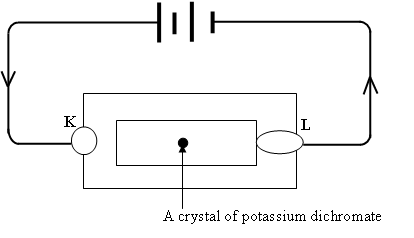          A filter paper is soaked in saturated sodium sulphate solution and placed on a          microscope slide. A crystal of potassium dichromate is then placed of the paper. If the          current is allowed to flow to make a complete circuit, which one of the following will          NOT be true?Potassium ions will move towards LChromate ion will move towards KSodium ions will move towards LSulphate ions will move towards L35.   Which one of the following hydroxides is soluble in both aqueous ammonia and        sodium hydroxide solution?Al(OH)3Zn(OH)2Cu(OH)2Fe(OH)236.  Which of the following hydrocarbons will produce the least energy per mole on        complete combustion?CH4CH3CH3CH3CH2CH3CH3 CH2 CH2CH337.   Which one of the following contains the same number of moles of hydrogen ions as 	the  number of moles of sodium ions in 50cm3 of a 0.2M Na2SO41.83g of HCl0.73g of HCl100cm3 of 0.2M H2SO4100cm3 of 2M HCl38.  The atoms of graphite are connected together by strong covalent bonds. The reason 	why graphite feels slippery is because itsatoms form hexagonal rings.layers are weakly bonded together.atoms have delocalized electrons atoms are not arranged in definite order39.   The diagram below shows setup apparatus to demonstrate how heated iron reacts with         hydrogen chloride gas. Study it and answer the question that follows.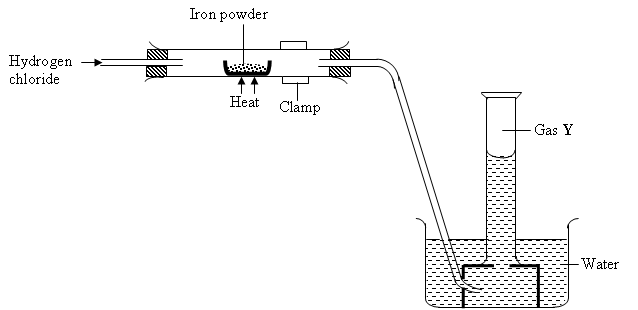   
         The gas Y collected during the experiment isoxygen.chlorine.hydrogen chloride.hydrogen.40.  Which one of the following elements is extracted commercially by electrolysis of an        aqueous solution of one of its compounds? Sodium.Chlorine.Copper.Aluminium.In each of the questions 41 to 45, one or more answers given may be correct, read each question carefully and then indicate on your answer sheet according to the following:If 1, 2, 3 only are correctIf 1, 3 only are correctIf 2, 4 only are correctIf 4 only is correct41.  Polyvinylchloride (P.V.C) is used to cover electric cables because It is opaque.It is a non-conductor of electricity.It is flexible.It waterproof. 42.  Which of the following gas(es) constitute  water gas?Carbon dioxide.Carbon monoxide.Nitrogen.Hydrogen. 43.  During electrolysis of concentrated hydrochloric acid using carbon electrodes   oxygen is given off at the anode.   chlorine is given off at the anode   the ph of the acid decreases   hydrogen is given off at the cathode44.  Which of the following is/are characteristic(s) of metals low in the reactivity series?The nitrate is decomposed by heat.The carbonate is not decomposed by heat.Not attacked by dilute mineral acids.Are extracted from their ores by electrolysis. 45.  Which of the following gas(es) cannot be dried using concentrated sulphuric acid?Chlorine.Ammonia.Sulphur dioxide.Hydrogen sulphide.Each of questions 46-50 consists of assertion (statement) on the left-hand side and a reason on the right-hand side,   Select:If both assertion and reason are true statements and the reason is a correct explanation of the assertion.If both assertion and reason are true statements but the reason is not a correct explanation of the assertion.If the assertion is true but the reason is an incorrect statement.If the assertion is incorrect but the reason is a true statement.PHYSICS THEORY PAPERCandidate’s Name:…………………………………………………….Signature:………………………………………...Uganda Certificate of EducationPHYSICSPaper 12 hours 15 minutesINSTRUCTIONS TO CANDIDATES:Section A contains 40 objective type questions. You are required to write the correct answer A, B, C or D against each question in the box on the right hand side.Section B contains 10 structured questions. Answers are to be written in the spaces provided on the question paper.Mathematical tables and silent non-programmable calculators maybe used.Acceleration due gravity, g			=	10 m s -2Specific heat capacity of water			=	4200 J kg -1 K -1Velocity of light in air, c				=	3.0 x 10 8 m s -1Density of water					=	1000 kg m -3For Examiner’s Use OnlySECTION A (40 MARKS)Answer all questions in this section.1.	The following are effects of force on a body except;A.	shape					B.	massC.	speed					D.	direction of motion2.	Which of the following are reasons why water is not a good thermometric liquid?	(i)	it expands irregularly	(ii)	it is a poor conductor of heat		(iii)	it wets glassA.	(i), (ii) and (iii)			B.	(ii) and (iii) onlyC.	(i) and (iii) only			D.	(i) and (ii) only3.	Find the cost of using an electrical appliance marked 240V, 500W for 48 hours is the cost of one unit of electricity is 800sh.A.	30sh					B.	768shC.	19200sh				D.	76800sh4.	Which one of the following substances would be strongly attracted by a magnet?A.	Aluminium				B.	MagnesiumC.	Copper 				D.	Nickel5.	Find the total energy input of an electric motor of efficiency 80% if it’s useful energy output is 200J.A.	400J					B.	350J			C.	250J					D.	200J6.	Figure 1 shows 1cm3 blocks of iron and lead placed on a beam which is pivoted at its midpoint. The density of iron is 8gcm-3 and that of lead is 12gm-3. Which one of the following should be done in order to balance the beam?A.	Move the pivot to the rightB.	Move the iron to the rightC.	Move the lead to the leftD.	Add 1cm3 cube of lead on top of what is there.7.	A girder under compression is calledA.	strut 					B.	tieC.	beam					D.	pillar8.	Short sightednessA.	is due to short eye ballsB.	is when one has clear view of distance objectsC.	can be corrected using a convex lensD.	can be corrected using a concave lens9.	A transverse wave of wavelength 0.5m and frequency 4H2 is sent down a slinky spring of length 4m. Find the time taken for the wave to move across the slinky.A.	1 second				B.	2 secondsC.	4 seconds				D.	16 seconds10.	The diagram in figure 2 shows two metal balls A and B suspended an insulating cotton threads. State what is observed when a positively charged rod is brought close to A.A.	The metal balls A and B move towards each other.B.	A moves towards the rod which B moves away from the rod.C.	A moves towards the rod and B moves towards A.D.	A is attracted towards the rod but B is not affected.11.	A solid of dimensions 4m by 3m by 2m weighs 240kN. Find the pressure exerted when it rests on a horizontal surface with its smallest surface.A.	10 kPa				B.	20 kPa	C.	40 kPa				D.	1240 kPa12.	Which one of the following graphs is the correct representation of current against potential difference of a filament lamp?A.						B.C.						D.13.	An ideal gas occupies a volume of 250cm3 at a pressure of 1 atmosphere and temperature of 200C. What will be the volume of the gas at a temperature of -100C and pressure of 1.5 atmospheres?A.				B.		C.	                         		D.	                     14.	The critical angle of a medium is 400. A ray of light travelling from this medium to air will be totally reflected back into the medium if the angle of A.	reflraction is greater than 900.	B.	Incidence is greater than 400.C.	Refraction is 900.			D.	Incidence is 400.15.	Which one of the following is a basic unit?A.	newton				B.	secondC.	joule					D.	watt16.	A vessel of negligible heat capacity contains 750g of water at 200C. Find the quantity of heat required to raise the temperature to 800C.A.				B.	C.	                             	D.	      17.	The process by which electrons are emitted from a metal by applying ultraviolet light is known as A.	Photoe;ectric emission		B.	Electromagnetic emissionC.	Thermionic emission		D.	Electrostatic emission18.	A grid of height 106m lifts a 20 litre jerrycan full of water from the ground to her head. Neglecting the mass of empty jerrycan. Find the work done.A.	32J					B.	230JC.	320J					D.	2300J19.			What is the velocity ratio of the pulley system in figure 3?A.	6					B.	 5	C.	4					D.	 3						20.	Identify the particle represented by  in the radioactive equation below A.	 An alpha particle			B.	A beta particleC.	A neutron				D.	A proton21.	Which one of the following is a device in which mechanical energy is converted to electrical energy?A.	An electrical cooker		B.	An electric train C.	A generator				D.	A motor22.	Figure 4 shows levels of water in a measuring cylinder before and after immersing a solid Y of mass 40g. Find the density of Y in kgm-3. A.	4000					B.	2500C.	24000					D.	140023.	When a radioactive nuclide by mission of a beta particle, what happens to the mass number and atomic number?24.	Which one of the following diagrams represents the magnetic field pattern when two small magnets are placed close together?		A.						B.		C.						D.25.	An observer at distance of 165m from a high wall makes a loud sound and hears an echo after one second. Find the speed of sound in airA.	825ms-1				B.	165ms-1C.	300ms-1				D.	330ms-126.	Figure 5 shows an arrangement of three 2 resistors in a circuit. Find a single resistor which might be used to replace all the three resistors.A.	4 Ω					B.	6 Ω	C.	8 Ω					D.	12 Ω27.	Which of the following statements is true about sound waves?(i)	They are longitudinal(ii)	They are transverse(iii)	They cannot travel through empty spaceA.	 (i) and (ii) only			B.	(i) and (iii) onlyC.	(ii) and (iii) only			D.	(i), (ii) and (iii) only28.	The following statements are true about cathode rays exceptA.	 the originate from the nucleus of an atomB.	they are deflected by magnetic and electric fieldsC.	they are negatively charged particlesD.	they can travel though vacuum.29.	Which one of the following graphs shows a rectifying of alternating current using a single diode?	A.						B.		C.						D.	30.	A piece of metal of mass 120g and specific heat capacity 150JKg-1K-1 is allowed to cool from 800C to 200C the heat given out is 	A.	360 J					B.	520 JC.	900 J					D.	1080 J31.	A ray light moving from air enters a medium at an angle of incidence 500. If the angle of refraction in the medium is 320, calculate its refractive index.	A.	1.450					B.	1.320	C.	0.692					C.	0.64032.	Figure 6 shows a steel bar XY inside a solenoid. Current flows through the wire in the direction indicated. When the current is switched off and the bar is tested for polarity, it is found that33.	Which one of the following is true about a cathode ray oscilloscope?	A.	The cathode rays are produced by photo electric emissionB.	The grid controls the number of electrins passing through the central holeC.	The X plates deflect the beam horizontally while the X-plates deflect it verticallyD.	The anodes being at high positive potential retard the cathode beam34.	The most suitable instrument for measuring the dimensions of a football field isA.	Micrometer screw guage		B.	Measuring tapeC.	Vernier caliper			D.	Metre rule35.	The colour of an object depends on(i)	the colour it transmits or reflects(ii)	the texture of the object(iii)	the colour of light falling on itA.	(i) only				B.	(i) and (ii) onlyC.	(i) and (iii) only			D.	(i), (ii) and (iii) 36.	Which one of the following is the correct order of operation of the four stroke petrol engine?A.	Compression – power – exhaust – inlet B.	Inlet – power – compresson – exhaust C.	Compression – inlet – exhaust – power D.	Inlet – compression – power – exhaust.37.	Figure 7 shows an arrangement where two sheets and a photographic film are placed infront of a radioactive source. Give a reason if the photographic film is formed to be darkened.A.	High penetrating gamma rays pass through the thin paper and	alumimium sheet.B.	The massive alpha particle pass through the thin paper and aluminium sheet.C.	The high energy beta particles pass through the thin papers and aluminium sheet.D.	All the three radiations pass through the thin paper and thin aluminium sheets.38.	A force of 2 N produces an extension on a spring of 3cm. Find the weight of a stone that produces an extension of 18cm.A.	3 N					B.	6 NC.	12 N					D.	108 N39.	An alternative unit that could be used for resistance isA.	Coulomb per second		B.	Volt per ampereC.	Joule per coulomb			D.	Joule per second40.	A force of 12 N acts on a stationary body of mass 4kg for 8 seconds. What is the final velocity of the body?A.	4 ms-1					B.	12 ms-1C.	16 ms-1				D.	24 ms-1SECTION B (40 MARKS)Answer all questions in this section. All working must be shown clearly in the spaces provided.41.	(a) 	What is meant by average velocity? 					(01mark)		……………………………………………………………………………………..		……………………………………………………………………………………..		……………………………………………………………………………………..(b) 	An athlete takes 27 minutes and 51 seconds to complete a 10,000m race. Find his average speed.							(02 marks)……………………………………………………………………………………..……………………………………………………………………………………..……………………………………………………………………………………..……………………………………………………………………………………..(c) 	Sketch a velocity – time graph of a body moving with uniform retardation.                  mark)42.	(a) 	What is meant by rectilinear propagation of light?			(01mark) 	……………………………………………………………………………………..	……………………………………………………………………………………..(b) 	An object is placed 12cm infront of a pinhole camera of length 8cm.		(i)	Draw a sketch diagram to show how the image is formed	(01 mark)		(ii)	State the nature of the image formed.				(01 mark)	……………………………………………………………………………………..	……………………………………………………………………………………..	……………………………………………………………………………………..		(iii)	Describe what happens when the pinhole is widened.		(01 mark)		……………………………………………………………………………………..		……………………………………………………………………………………..43.	(a) 	Define magnetic induction.						(01mark)	……………………………………………………………………………………..	……………………………………………………………………………………..	……………………………………………………………………………………..(b) 	Draw a diagram to show how a steal bar can be magnetized by single stroke method. 									(01 mark)(c) 	Describe how a magnet is demagnetized by electrical method.   	(02 marks)	……………………………………………………………………………………..	……………………………………………………………………………………..	……………………………………………………………………………………..	……………………………………………………………………………………..	……………………………………………………………………………………..44.	(a) 	A person of mass 65 climbs up a ladder of height 8m in 10 seconds. Calculate 		the;work done								(01½ marks)……………………………………………………………………………………..……………………………………………………………………………………..……………………………………………………………………………………..power developed							(01½ marks)……………………………………………………………………………………..……………………………………………………………………………………..……………………………………………………………………………………..(b) 	State two forms of energy received directly from the sun.		(02 marks)(i):	………………………………………………………………………………(ii):	………………………………………………………………………………45.	(a) 	What is meant by thermionic emission?				(01 mark)	……………………………………………………………………………………..	……………………………………………………………………………………..	(b) 		Figure 8 shows a diagram of a diode valve 		(i)	Name the parts labeled						(01½ marks)			P:	……………………………………………………………………….			Q:	……………………………………………………………………….			R:	……………………………………………………………………….                                           (ii)	Briefly describe the working of the diode valve		(01½ marks)……………………………………………………………………………………..……………………………………………………………………………………..……………………………………………………………………………………..……………………………………………………………………………………..46.	(a) 	State two properties of electromagnetic waves.			(02 marks)	…………………………………………………………………………………….	……………………………………………………………………………………..	(b) 	An observer standing 510 m from a tall cliff makes a sound and hears the echo after 3 seconds. Calculate the velocity of sound in air.		(02marks)	……………………………………………………………………………………..	……………………………………………………………………………………..	……………………………………………………………………………………..	……………………………………………………………………………………..47.	(a) 	What is a neutral point as related to an electric field? 		(01mark)	……………………………………………………………………………………..	……………………………………………………………………………………..(b) 	State three properties of electric field lines.				(01½ marks)	……………………………………………………………………………………..	……………………………………………………………………………………..	……………………………………………………………………………………..	(c) 	Explain what happens when an ebonite rod is rubbed with fur.	(01½ marks)		……………………………………………………………………………………..		……………………………………………………………………………………..		……………………………………………………………………………………..		……………………………………………………………………………………..		……………………………………………………………………………………..		……………………………………………………………………………………..48.	(a) 	Distinguish between a primary cell and a secondary cell.		(02 marks)		……………………………………………………………………………………..		……………………………………………………………………………………..		……………………………………………………………………………………..	(b) 	What are the defects of simple cell?					(01 mark)	……………………………………………………………………………………..	……………………………………………………………………………………..(c)	Draw a circuit diagram to show how a lead acid accumulator can be recharged. (01 mark)49.	(a) 	What is radioactivity?							(01mark)	……………………………………………………………………………………..	……………………………………………………………………………………..	……………………………………………………………………………………..	(b) 	A radioactive sample decays by three quarters after a period of 80 minutes. 		Find the half life of the sample						(02 marks)	……………………………………………………………………………………..	……………………………………………………………………………………..	……………………………………………………………………………………..	……………………………………………………………………………………..	(c) 	State two medical uses of radioactivity					(01 mark)		……………………………………………………………………………………..		……………………………………………………………………………………..50.	(a) 	Define specific heat capacity.						(01 mark)	……………………………………………………………………………………..	……………………………………………………………………………………..	……………………………………………………………………………………..	(b) 	An immersion heater rated 240 V ,1 kW is used to raise the temperature of 20 kg of water by 260C within 36 minutes. Calculate the specific heat capacity of water.	      									(02 marks)	……………………………………………………………………………………..	……………………………………………………………………………………..	……………………………………………………………………………………..	……………………………………………………………………………………..	…………………………………………………………………………………….	(c) 	Explain why water is used in cooling systems.				(01 mark)		……………………………………………………………………………………..		……………………………………………………………………………………..MATHEMATICS PAPER 1456/1MATHEMATICSPaper 1Uganda Certificate of EducationMATHEMATICS Paper 12 hours 30 minutes INSTRUCTIONS TO CANDIDATES:Answer ALL questions in Section A and not more than FIVE from section B.Any additional question(s) answered will not be marked.All necessary calculations must be shown and should be done on the same pageas  the rest of the answer.Mathematical  tables and graph papers are provided.Silent, non-programmable scientific calculators may be used.SECTION A   (40 MARKS)Answer all questions in this section.Qn1. Make  the subject of the formula                    T=									(04 marks)Qn2.	The sum of two numbers is 8 and their difference is 2, find the difference between the squares of the numbers. 						(04 marks)Qn3.	Factorise + completely 				(04 marks)Qn4.	If P= and S=find (i) PS                    (ii) 									(04 marks)Qn5.	In the figure below PQR is an isosceles triangle in which PQ=PR. PRT and QRS are straight lines. Given that angle SRT=40, determine the values of the angle marked  and .Qn6.	Solve the inequality      x - x + 						(04 marks)Qn 7. A pupil at Kansanga primary school scored the marks shown below.Draw a bar chart to represent this information.       				(04 marks)Qn 8.	Use factorization method to solve the equation 3x2 – x – 4=0               	(04 marks)Qn9.	The length of a rectangle is three times its width. The area of the rectangle is 75cm2. Find its perimeter.                             					(04 marks)Qn10. An observer at a point A sees an object on a bearing of 100  Another observer at point B sees the same object on a bearing of 150. Given that the distances of the object from A and from B are equal, determine the bearing of A from B.   								(04 marks)		SECTION B(60 marks)Attempt any FIVE questions from this section.Qn 11. (a) A cinema hall has 400 seats. Ticket prices are shs 2000 for an adult and Shs 1000 for a child. One evening 80% of the seats in the cinema hall were occupied. Fourty of the people present are children. Calculate the total amount of money collected from the sale of tickets. 															(05 marks)In another evening, children were present and all the seats were occupied. The amount realized was Shs 680,000.Write down an equation in n.Calculate the value of  in equation (i) above           														(05 marks)The amount collected from ticket sales in a certain week was Shs 240,000. The sum was split into costs, wages and profit in the ratio 5:4:3. Calculate the profit for the week. 					(02 marks)Qn12. (a) A plane figure whose area is 12.6cm2 is mapped onto a figure whose area is 75.6cm2 by a transformation given by the matrix, T= 			Find two possible values of p and hence write down two possible matrices for T i.e T1 and T2							(08 marks)Find the matrix M such that M=T1T2+T2T1					(04 marks)Qn 13. A square ABCD has vertices A(3,0) B(6,0) C(6,3) and D(3,3). The image of ABCD under the transformation whose matrix N=is A’B’C’ and D’.Find the coordinates of A’B’C’D’ 						(03 marks)Plot ABCD and A’B’C’D’ on the same graph 					(03 marks)Use the transformation matrix N to determine the area of A’B’C’D’ 		(06 marks)Qn14. The lengths in metres of varies snakes in Congo were recorded in the table below.State the modal length and hence calculate the mode to 2 decimal places 	(04 marks)Copy and complete the table above 							(04 marks)Use the completed table to calculate the mean length of the snakes to 4 significant figures.									(04 marks)Qn15. (a) Copy and complete the following tables for the following equations	Table I      y=6x-8	Table II(b)	Using a scale of 1cm to represent 1 unit on both axes, draw the graphs of (i)  and(ii) 									(04 marks)(c) Use your graph to solve the following simultaneous equations					 and 							(04 marks)Qn16. (a) Using a ruler and compasses only construct a trapezium ABCD in which AB is parallel to DC, AB=9cm, AD=5cm, angle DAB=45 and angle ABC=60									(05 marks)(b) Measure DC and angle BCD 							(02 marks)(c) From D construct a perpendicular to meet AB at E 				(01 marks)(d) Measure DE and hence calculate the area of the trapezium.		(04 marks)Qn17. At Jinja Progressive Academy, 150 workers are to be transported to work everyday. The school has five coasters and six minibuses. There are eight qualified drivers. Each coaster can carry a maximum of 24 workers and each minibus can carry not more than 30 workers. If x is the number of coasters used y is the number of minibuses used.Write down six inequalities representing the above information.		Show graphically the region in which the above inequalities represent. Use a scale of 1cm to represent 1 unit on both axes.The coaster costs shs 150,000 and minibus costs shs180, 000 on fuel to run each day. Find the number of coasters and minibuses which will minimize the costs of fuel, hence the cost of fuel used per day.											(12 marks)For Examiner’s Use OnlySubstance M.pt/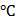 B.pt/Electrical conductivityElectrical conductivitySubstance M.pt/B.pt/SolidLiquidE17232230PoorGoodF9931695PoorPoorG-183-164PoorPoorH10832567GoodGoodSUMMARY OF INSTRUCTIONSSUMMARY OF INSTRUCTIONSSUMMARY OF INSTRUCTIONSSUMMARY OF INSTRUCTIONSABCD1, 2, 3Only correct1, 3Only correct2, 4Only correct4Only correctSUMMARY OF INSTRUCTIONSSUMMARY OF INSTRUCTIONSAssertionReason A.TrueTrue (reason is a correct explanation)B.TrueTrue (reason is not a correct explanation)C.TrueIncorrect D.Incorrect True 46.Copper (II) hydroxide dissolves in excess aqueous ammonia Becausecopper (II) ions forms a complex ion with ammonia.47.More carbon dioxide is evolved when calcium carbonate is reacted with 2M HCl than 1M HClBecause increasing concentration increases the rate of reaction. 48.When a copper coin is dropped into concentrated nitric acid, reddish brown fumes are evolvedBecause copper reduces concentrated  nitric to nitrogen monoxide. 49.32g of oxygen gas and 28g of nitrogen occupy the same volume at s.t.pBecause they contain the same number of molecules.50.Iron is used is used as cathode in electrolysis of fused sodium chloride industry Because sodium is more electropositivethan iron.  Q.41Q.42Q.43Q.44Q.45Q.46Q.47Q.48Q.49Q.50MCQsTotalMass numberAtomic numberAunchangedincreases by oneBincreases by oneunchangedCdecrease by oneunchangedDunchargeddecreases by oneXYAsouth polenorth poleBnorth polesouth poleCsouth polesouth poleDsouth polenorth poleSubjectEnglishS.S.TMathScienceMark759080100Length (m)frequencyMid length(x)fx1.5-1.9101.7172.0-2.416--2.5-2.931--3.0-3.4403.21283.5-3.927--4.0-4.414--4.5-4.9124.756.4∑f=∑x-10123y-8-2(x,y)(0, -8)(1,-2)x-10123y102(x,y)(-1,10)(3,2)